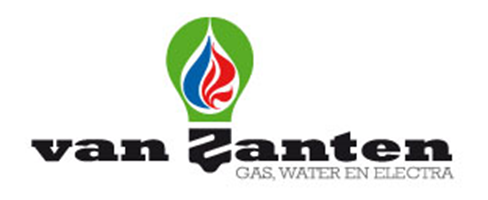 KLACHTENFORMULIERUw naamUw adresUw telefoonnummerUw e-mailadresOmschrijving van uw klacht